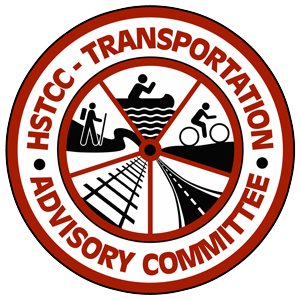 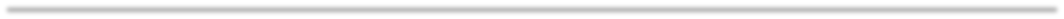 Transportation Advisory Committee (TAC)MEETING AGENDANovember 18, 2020 2:00 PMMeeting will be held at Chamber of Commerce Joplin320 E 4th Street, Joplin, MO 64801Zoom link:https://us02web.zoom.us/j/83152665106?pwd=VCtjcFQzeXUzck9xZ3NQQWREODlOdz09Meeting ID: 831 5266 5106
Password: 61859To join by phone: 312-626-6799IntroductionsCall to Order Tom Short, ChairApproval of AgendaApproval of MinutesHSTCC Staff Business & UpdatesUpdates to Regional Transportation PlanGoals for Regional Transportation PlanMoDOT public site MoDOT Southwest District Fall Planning WorkshopDuquesne’s approval for the Recreational Trails Program (RTP) GrantUpcoming grant openings for Recreational Trails Program and Land and Water Conservation Fund MoDOT Updates Dave Taylor, Frank Miller, Zeke Hall, Craig SwitzerMPO UpdatesTaylor Cunningham- JATSOGuest Speaker             Gidget Koestner – Safety Circuit Rider, Missouri LTAP Old BusinessFuture Business	   a.   Planner will plan to meet with each county individually to discuss transportation needs 	   b.   Guest Speakers	   c.   Future topicsOther Member & Guest UpdatesFuture TAC Dates*February 17, 2021May 19, 2021Have availability to add additional dates as needed.Possible meeting location to be at Chamber of Commerce until George Washington Carver becomes available. Adjourn*All future meetings will be held at the George Washington Carver National Monument at 3:00 pm (pending on COVID restrictions)This meeting is conducted in accordance with Missouri’s Sunshine Law and is open to the public. HSTCC fully complies with Title VI of the Civil Rights Act of 1964 and related statutes and regulations in all programs and activities. For more information or to obtain a copy of HSTCC’s Title VI Non-Discrimination and Fair Practice Policy and learn how to file a complaint, please visit www.HSTCC.org or call 417-623-6611.Voting Members of the TAC:Voting Members of the TAC:Voting Members of the TAC:Janice & Dwayne Bearbower (Anderson)Russ Worsley (Lamar)Lewis Davis (Noel)Mike Davis (Barton County)John Bunch (McDonald County)Gary Turner (Sarcoxie)Tom Short (Carthage)Rachel Holcomb (Neosho)Cyndy Hutchings (Seneca)John Bartosh (Jasper County)Jim Jackson (Newton County)